                                                                                 Summer Reading Dear Incoming Pre-K4 Parents/ Guardians,As part of our reading programs, all students are asked to read or have six books  read to them over the Summer. Three books should be selected from the rhyming list and the other three can be a book of your choice. Please complete the form on the following page as your child finishes each book.The form should returned to your child’s teacher in September.  Thank you and have a great Summer! 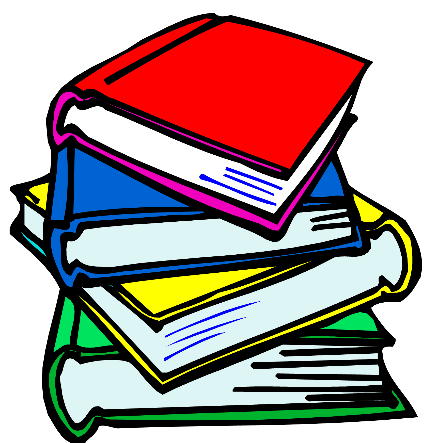 ………………………………………………………………………………………………………………………………Child’s name ___________________________________________________________Rhyming Books Title                                                                  Author                                               Parent Signature 1._______________                                ___________________                        _________________2. ________________                            ____________________                      ________________3. _________________                         ______________________                 _________________Student Selected Books 1.__________________                       _______________________       ____________________2. __________________                   _________________________     ___________________3. __________________                __________________________    ____________________Summer Reading Book List Rhyming BooksThe Red Lemon by Bob Staake Move Over, Rover! by Karen Beaumont What a Treasure! By Will Hilenbrand Lucky: A Dog’s Best Friend by Gus Clarke The Cow Who Clucked By Denise FlemingGrumpy Gloria by Anna Dewdney Summer Math WorkPlease purchase any Pre- Kindergarten Readiness Math Workbook and work through it with your child. These can be found at Lakeshore Learning, Amazon, Target or Barnes and Noble. You can also order online from any of the above store’s websites:www.lakeshorelearning .com                   www.amazon.com                      www.barnesandnoble.com Have a wonderful Summer! 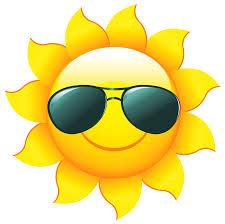 